Члан 4.У Листи лекова, у Листи A1, група А, после лека OGLITION (ЈКЛ 1341826), додаје се лек MAYSIGLU (ЈКЛ 1341035 и ЈКЛ 1341036) који гласи:Члан 5.У Листи лекова, у Листи A1, група J, индикација за лек VALDOCEF (ЈКЛ 1321900) мења се и гласи:Члан 6.У Листи лекова, у Листи A1, група N, после лека FOSAVANCE (ЈКЛ 1059121), додаје се лек TARGINACT (ЈКЛ 1087660, ЈКЛ 1087662, ЈКЛ 1087664 и ЈКЛ 1087666) који гласи:У Листи лекова, у Листи A1, група N, после лека VICTANYL (ЈКЛ 9087200), додаје се лек TRANSTEC (ЈКЛ 9182000, ЈКЛ 9182002 и ЈКЛ 9182001) који гласи:У Листи лекова, у Листи A1, група N, после лека SUMATRIPTAN SLAVIAMED (ЈКЛ 1086876), додаје се лек TRECAR (ЈКЛ 1086724) који гласи:У Листи лекова, у Листи A1, група N, после лека MENTELA (ЈКЛ 1072871), додаје се лек DESENDA (ЈКЛ 1072875) који гласи:У Листи лекова, у Листи A1, група N, после лека BUPROBOL (ЈКЛ 1182071), додаје се лек BULNEXO (ЈКЛ 1182060 и ЈКЛ 1182062) који гласи:Члан 7.У Листи лекова, у Листи A1, група R, после лека ULTIBRO BREEZHALER (ЈКЛ 7114171), додаје се лек BRIMICA GENUAIR (ЈКЛ 7114008) који гласи:У Листи лекова, у Листи A1, група R, после лека TRIMBOW (ЈКЛ 7114175), додаје се лек TRIXEO AEROSPHERE (ЈКЛ 7114177) који гласи: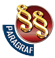 ПРАВИЛНИК О ИЗМЕНАМА И ДОПУНАМА ПРАВИЛНИКА О ЛИСТИ ЛЕКОВА КОЈИ СЕ ПРОПИСУЈУ И ИЗДАЈУ НА ТЕРЕТ СРЕДСТАВА ОБАВЕЗНОГ ЗДРАВСТВЕНОГ ОСИГУРАЊА ("Сл. гласник РС", бр. 17/2024)JKLATCINNZaštićeno ime lekaFOPakovanje i jačina lekaNaziv proizvođača lekaDržavaproizvodnje lekaCena leka na veliko za pakovanjeDDDCena leka na veliko po DDDParticipacija osiguranog licaIndikacijaNapomena1341035A10BH01sitagliptinMAYSIGLUfilm tabletablister, 28 po 50 mgKrka d.d., Novo MestoSlovenija811.300.1g57.9580%1. U kombinaciji sa drugim oralnim antidijabetikom:– metformin kod odraslih pacijenata, naročito gojaznih, kod kojih nije moguće regulisati glikemiju upotrebom maksimalno tolerisanih doza metformina;– sulfonilureja samo kod pacijenata koji pokazuju netoleranciju na metformin ili kod kojih je kontraindikovana primena metformina, a kod kojih se kontrola glikemije nije mogla postići uprkos primeni maksimalno tolerisanih doza sulfonilureje.(E11.0; E11.2-E11.9)2. U kombinaciji sa insulinom kod odraslih pacijenata obolelih od diabetes mellitus tip 2, kod kojih se kontrola glikemije nije mogla postići upotrebom samo insulina, a upotreba metformina je kontraindikovana ili postoji njegovanetolerancija (E11.0; E11.2-E11.9)Lek se uvodi u terapiju na osnovu mišljenja endokrinologa1341036A10BH01sitagliptinMAYSIGLUfilm tabletablister, 28 po 100 mgKrka d.d., Novo MestoSlovenija1,086.500.1g38.8080%1. U kombinaciji sa drugim oralnim antidijabetikom:– metformin kod odraslih pacijenata, naročito gojaznih, kod kojih nije moguće regulisati glikemiju upotrebom maksimalno tolerisanih doza metformina;– sulfonilureja samo kod pacijenata koji pokazuju netoleranciju na metformin ili kod kojih je kontraindikovana primena metformina, a kod kojih se kontrola glikemije nije mogla postići uprkos primeni maksimalno tolerisanih doza sulfonilureje.(E11.0; E11.2-E11.9)2. U kombinaciji sa insulinom kod odraslih pacijenata obolelih od diabetes mellitus tip 2, kod kojih se kontrola glikemije nije mogla postići upotrebom samo insulina, a upotreba metformina je kontraindikovana ili postoji njegovanetolerancija (E11.0; E11.2-E11.9)Lek se uvodi u terapiju na osnovu mišljenja endokrinologaJKLATCINNZaštićeno ime lekaFOPakovanje i jačina lekaNaziv proizvođača lekaDržava proizvodnje lekaCena leka na veliko za pakovanjeDDDCena leka na veliko po DDDParticipacija osiguranog licaIndikacijaNapomena1321900J01DB05cefadroksilVALDOCEFkapsula, tvrdablister, 16 po 500 mgAlkaloid AD SkopljeRepublikaSeverna Makedonija385.902 g96.4840%1. Infekcije gornjeg respiratornog trakta (J02-J03);2. Akutno zapaljenje mokraćne bešike (N30);3. Infekcija mokraćnih puteva neoznačene lokalizacije (N39.0);4. Infekcije kože i mekog tkiva (L00-L08).JKLATCINNZaštićeno ime lekaFOPakovanje i jačina lekaNaziv proizvođača lekaDržava proizvodnje lekaCena leka na veliko za pakovanjeDDDCena leka na veliko po DDDParticipacija osiguranog licaIndikacijaNapomena1087660N02AA55oksikodon, naloksonTARGINACTtableta sa produženim oslobadanjemblister, 30 po (5mg + 2.5mg)Mundipharmab GmBH;Bard PharmaceuticalsLimitedNemačka; Velika Britanija576.5075 mg288.2560%Za lečenje umereno jakog do jakog hroničnog bola ( ≥ 5 na NRS od 0-10) kod bolesnika sa nemalignim oboljenjem (R52.1).Lek se uvodi u terapiju na osnovu mišljenja lekara neurologa ili anesteziologa ili subspecijaliste za terapiju bola zdravstvene ustanove koja obavlja zdravstvenu delatnost na sekundarnom ili tercijarnom nivou zdravstvene zaštite ili u centrima za bol.1087662N02AA55oksikodon, naloksonTARGINACTtableta sa produženim oslobadanjemblister, 30 po (10mg + 5mg)Mundipharmab GmBH;Bard PharmaceuticalsLimitedNemačka; Velika Britanija1,071.2075 mg267.8060%Za lečenje umereno jakog do jakog hroničnog bola ( ≥ 5 na NRS od 0-10) kod bolesnika sa nemalignim oboljenjem (R52.1).Lek se uvodi u terapiju na osnovu mišljenja lekara neurologa ili anesteziologa ili subspecijaliste za terapiju bola zdravstvene ustanove koja obavlja zdravstvenu delatnost nasekundarnom ili tercijarnom nivou zdravstvene zaštite ili u centrima za bol.1087664N02AA55oksikodon, naloksonTARGINACTtableta sa produženim oslobadanjemblister, 30 po (20mg + 10mg)Mundipharmab GmBH;Bard PharmaceuticalsLimitedNemačka; Velika Britanija1,944.8075 mg243.1060%Za lečenje umereno jakog do jakog hroničnog bola ( ≥ 5 na NRS od 0-10) kod bolesnika sa nemalignim oboljenjem (R52.1).Lek se uvodi u terapiju na osnovu mišljenja lekara neurologa ili anesteziologa ili subspecijaliste za terapiju bola zdravstvene ustanove koja obavlja zdravstvenu delatnost na sekundarnom ili tercijarnom nivou zdravstvene zaštite ili u centrima za bol.1087666N02AA55oksikodon, naloksonTARGINACTtableta sa produženim oslobadanjemblister, 30 po (40mg + 20mg)Mundipharmab GmBH;Bard PharmaceuticalsLimitedNemačka; Velika Britanija3,482.5075 mg217.6660%Za lečenje umereno jakog do jakog hroničnog bola ( ≥ 5 na NRS od 0-10) kod bolesnika sa nemalignim oboljenjem (R52.1).Lek se uvodi u terapiju na osnovu mišljenja lekara neurologa ili anesteziologa ili subspecijaliste za terapiju bola zdravstvene ustanove koja obavlja zdravstvenu delatnost na sekundarnom ili tercijarnom nivou zdravstvene zaštite ili u centrima za bol.JKLATCINNZaštićeno ime lekaFOPakovanje i jačina lekaNaziv proizvođača lekaDržava proizvodnje lekaCena leka na veliko za pakovanjeDDDCena leka na veliko po DDDParticipacija osiguranog licaIndikacijaNapomena9182000N02AE01buprenorfinTRANSTECtransdermalni flasterkesica, 4 po 35 mcg/h (20 mg/1 flaster)Grunenthal GmbHNemačka1,080.601,2 mg16.2185%Za lečenje umereno jakog do jakog hroničnog bola ( ≥ 5 na NRS od 0-10) kod bolesnika sa nemalignim oboljenjem (R52.1).Lek se uvodi u terapiju na osnovu mišljenja lekara neurologa ili anesteziologa ili subspecijaliste za terapiju bola zdravstvene ustanove koja obavlja zdravstvenu delatnost na sekundarnom ili tercijarnom nivou zdravstvene zaštite ili u centrima za bol.9182002N02AE01buprenorfinTRANSTECtransdermalni flasterkesica, 4 po 52,5 mcg/h (30mg/1 flaster)Grunenthal GmbHNemačka1,620.801,2 mg12.1685%Za lečenje umereno jakog do jakog hroničnog bola ( ≥ 5 na NRS od 0-10) kod bolesnika sa nemalignim oboljenjem (R52.1).Lek se uvodi u terapiju na osnovu mišljenja lekara neurologa ili anesteziologa ili subspecijaliste za terapiju bola zdravstvene ustanove koja obavlja zdravstvenu delatnost na sekundarnom ili tercijarnom nivou zdravstvene zaštite ili u centrima za bol.9182001N02AE01buprenorfinTRANSTECtransdermalni flasterkesica, 4 po 70 mcg/h (40 mg/1 flaster)Grunenthal GmbHNemačka2,444.301,2 mg18.3385%Za lečenje umereno jakog do jakog hroničnog bola ( ≥ 5 na NRS od 0-10) kod bolesnika sa nemalignim oboljenjem (R52.1).Lek se uvodi u terapiju na osnovu mišljenja lekara neurologa ili anesteziologa ili subspecijaliste za terapiju bola zdravstvene ustanove koja obavlja zdravstvenu delatnost na sekundarnom ili tercijarnom nivou zdravstvene zaštite ili u centrima za bol.JKLATCINNZaštićeno ime lekaFOPakovanje i jačina lekaNaziv proizvođača lekaDržava proizvodnje lekaCena leka na veliko za pakovanjeDDDCena leka na veliko po DDDParticipacija osiguranog licaIndikacijaNapomena1086724N02CC03zolmitriptanTRECARoralna disperzibilna tabletablister, 3 po 2,5mgHemofarm a.d.Republika Srbija355.702.5 mg118.5755%Migrena (G43).Lek se uvodi u terapiju na osnovu mišljenja neurologa/neuropsihijatra.JKLATCINNZaštićeno ime lekaFOPakovanje i jačina lekaNaziv proizvođača lekaDržava proizvodnje lekaCena leka na veliko za pakovanjeDDDCena leka na veliko po DDDParticipacija osiguranog licaIndikacijaNapomena1072875N06AX23desvenlafaksinDESENDAtableta sa produženim oslobađanjemblister, 30 po 50 mgEMS, S.A.Brazil1,163.4050 mg38.7885%1. Depresivna epizoda (F32.1, F32.2, F32.3)2. Rekurentni depresivni poremećaj (F33.1, F33.2, F33.3)Lek se uvodi u terapiju na osnovu mišljenja psihijatra ili neuropsihijatra ili neurologa.JKLATCINNZaštićeno ime lekaFOPakovanje i jačina lekaNaziv proizvođača lekaDržava proizvodnje lekaCena leka na veliko za pakovanjeDDDCena leka na veliko po DDDParticipacija osiguranog licaIndikacijaNapomena1182060N07BC51buprenorfin, naloksonBULNEXOsublingvalna tabletablister deljiv na pojedinačne doze, 7 po (2mg + 0,5mg)Alkaloid AD SkopjeRepublika Severna Makedonija364.008 mg208.0045%Lečenje zavisnosti od opijata (F11).Za supstituciju, lek se uvodi u terapiju u zdravstvenim ustanovama koje obavljaju zdravstvenu delatnost na primarnom, sekundarnom ili tercijarnom nivou na osnovu mišljenja psihijatra/neuropsihijatra ili subspecijaliste za bolesti zavisnosti, a u skladu sa Smernicama za primenu supstitucione terapije. Za detoksikaciju, lek se uvodi i detoksikacija sprovodi isključivo u sledećim zdravstvenim ustanovama:– UKC Kragujevac- Klinika za psihijatriju– UKC Vojvodine- Klinika za psihijatriju– UKC Niš- Klinika za zaštitu mentalnog zdravlja– Specijalna bolnica za psihijatrijske bolesti „Gornja Toponica”– Specijalna bolnica za bolesti zavisnosti u Beogradu.1182062N07BC51buprenorfin, naloksonBULNEXOsublingvalna tabletablister deljiv na pojedinačne doze, 7 po (8mg + 2mg)Alkaloid AD SkopjeRepublika Severna Makedonija1,251.608 mg178.8045%Lečenje zavisnosti od opijata (F11).Za supstituciju, lek se uvodi u terapiju u zdravstvenim ustanovama koje obavljaju zdravstvenu delatnost na primarnom, sekundarnom ili tercijarnom nivou na osnovu mišljenja psihijatra/neuropsihijatra ili subspecijaliste za bolesti zavisnosti, a u skladu sa Smernicama za primenu supstitucione terapije. Za detoksikaciju, lek se uvodi i detoksikacija sprovodi isključivo u sledećim zdravstvenim ustanovama:– UKC Kragujevac- Klinika za psihijatriju– UKC Vojvodine- Klinika za psihijatriju– UKC Niš- Klinika za zaštitu mentalnog zdravlja– Specijalna bolnica za psihijatrijske bolesti „Gornja Toponica”– Specijalna bolnica za bolesti zavisnosti u Beogradu.JKLATCINNZaštićeno ime lekaFOPakovanje i jačina lekaNaziv proizvođača lekaDržava proizvodnje lekaCena leka na veliko za pakovanjeDDDCena leka na veliko po DDDParticipacija osiguranog licaIndikacijaNapomena7114008R03AL05formoterol, aklidinijum- bromidBRIMICA GENUAIRprašak za inhalacijuinhaler, 1 po 60 doza (12mcg/doza+340mcg/doza)Industrias Farmaceuticas Almirall S.AŠpanija3,252.402 inh.108.4135%Hronična opstruktivna bolest pluća kod odraslih za umereno teške, teške i veoma teške ( II, III ili IV stadijum) oblike bolesti (J44).Lek se uvodi u terapiju na osnovu mišljenja pulmologa ili pneumoftiziologa ili alergologa ili imunologa ili interniste u službi pulmologije.JKLATCINNZaštićeno ime lekaFOPakovanje i jačina lekaNaziv proizvođača lekaDržava proizvodnje lekaCena leka na veliko za pakovanjeDDDCena leka na veliko po DDDParticipacija osiguranog licaIndikacijaNapomena7114177R03AL11formoterol, glikopironijum-bromid, budesonidTRIXEO AEROSPHEREsuspenzija za inhalaciju pod pritiskominhalator pod pritiskom sa dozerom, 1 po 120 doza (5 mcg +7,2 mcg + 160 mcg)AstraZeneca Dunkerque ProductionFrancuska4,719.304 inh.157.3135%Hronična opstruktivna bolest pluća kod odraslih kod kojih je postbronhodilatatorni FEV≤60% i čija je bolest sklona pogoršanjima, odnosno koji su u prethodnoj godini imali najmanje dve srednje teške ili najmanje jednu tešku bolnički lečenu egzacerbaciju HOBP neinfektivne etiologije, i pored redovne terapije dugodelujućim beta2-agonistom i inhalacionim kortikosteroidom, ili i pored redovne terapije dugodelujućim beta2-agonistom i dugodelujućim antiholinergikom.Lek se uvodi u terapiju na osnovu mišljenja pulmologa ili pneumoftiziologa ili alergologa ili imunologa ili interniste u službi pulmologije.